Queen (1LP)Side 1Keep Yourself AliveDoing All RightGreat King RatMy Fairy KingSide 2LiarThe Night Comes DownModern Times Rock ‘N’ RollSon And DaughterJesusSeven Seas Of Rhye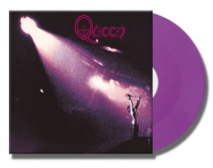 Queen II (2LP)LP1 – Side 1 (white side)ProcessionFather To SonWhite Queen (As It Begins)Some Day One DayThe Loser In The EndLP1 – Side 2EtchingLP2 - Side 1 (black side)Ogre BattleThe Fairy Feller’s Master-StrokeNevermoreThe March Of The Black QueenFunny How Love IsThe Seven Seas Of RhyeLP2 – Side 2Etching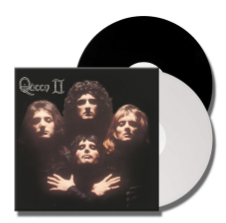 Sheer Heart Attack (1LP)Side 1Brighton RockKiller QueenTenement FunsterFlick Of The WristLily Of The ValleyNow I’m HereSide 2In The Lap Of The GodsStone Cold CrazyDear FriendsMisfireBring Back That Leroy BrownShe Makes Me (Stormtrooper In Stilettoes)In The Lap Of The Gods…Revisited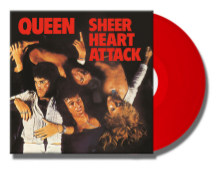 A Night At The Opera (1LP)Side 1Death On Two Legs (Dedicated To…)Lazing On A Sunday AfternoonI’m In Love With My CarYou’re My Best Friend‘39Sweet LadySeaside RendezvousSide 2The Prophet’s SongLove Of My LifeGood CompanyBohemian Rhapsody God Save The Queen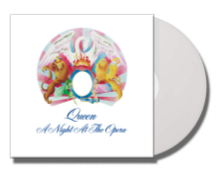 A Day At The Races (1LP)Side 1Tie Your Mother DownYou Take My Breath AwayLong AwayThe Millionaire WaltzYou And ISide 2Somebody To LoveWhite ManGood Old-Fashioned Lover BoyDrowseTeo Torriatte (Let Us Cling Together)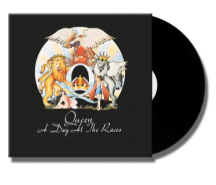 News Of The World (1LP)Side 1We Will Rock YouWe Are The ChampionsSheer Heart AttackAll Dead, All DeadSpread Your WingsFight From The InsideSide 2Get Down, Make LoveSleeping On The SidewalkWho Needs YouIt’s LateMy Melancholy Blues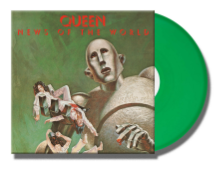 Jazz (1LP)Side 1MustaphaFat Bottomed GirlsJealousyBicycle RaceIf You Can’t Beat ThemLet Me Entertain YouSide 2Dead On TimeIn Only Seven DaysDreamers BallFun ItLeaving Home Ain’t EasyDon’t Stop Me NowMore Of That Jazz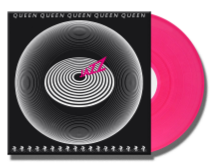 The Game (1LP)Side 1Play The GameDragon AttackAnother One Bites The DustNeed Your Loving TonightCrazy Little Thing Called LoveSide 2Rock It (Prime Jive)Don’t Try SuicideSail Away Sweet SisterComing SoonSave Me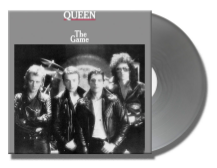 Flash Gordon (1LP)Side 1Flash’s ThemeIn The Space Capsule (The Love Theme)Ming’s Theme (In The Court Of Ming The Merciless)The Ring (Hypnotic Seduction Of Dale)Football FightIn The Death Cell (Love Theme Reprise)Execution Of FlashThe Kiss (Aura Resurrects Flash)Side 2Arboria (Planet Of The Tree Men)Escape From The SwampFlash To The RescueVultan’s Theme (Attack Of The Hawk Men)Battle ThemeThe Wedding MarchMarriage Of Dale And Ming (And Flash Approaching)Crash Dive On Mingo CityFlash’s Theme Reprise (Victory Celebrations)The Hero 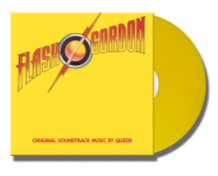 Hot Space (1LP)Side 1Staying PowerDancerBack ChatBody LanguageAction This DaySide 2Put Out The FireLife Is Real (Song For Lennon)Calling All GirlsLas Palabras De Amor (The Words Of Love)Cool CatUnder Pressure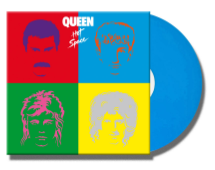 The Works (1LP)Side 1Radio GaGaTear It UpIt’s A Hard LifeMan On The ProwlSide 2Machines (Or Back To Humans)I Want To Break FreeKeep Passing The Open WindowsHammer To FallIs This The World We Created?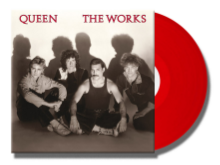 A Kind Of Magic (1LP)Side 1One VisionA Kind Of MagicOne Year Of LovePain Is So Close To PleasureFriends Will Be FriendsSide 2Who Wants To Live TogetherGimme The Prize (Kurgan’s Theme)Don’t Lose Your HeadPrinces Of The Universe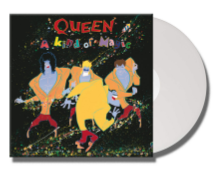 The Miracle (1LP)Side 1PartyKhashoggi’s ShipThe MiracleI Want It AllThe Invisible ManSide 2BreakthruRain Must FallScandalMy Baby Does MeWas It Worth It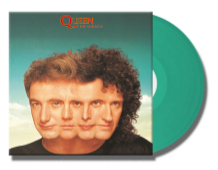 Innuendo (2LP) – side splits TBCSide 1InnuendoI’m Going Slightly MadHeadlongI Can’t Live Without YouRide The Wild WindSide 2All God’s PeopleThese Are The Days Of Our LivesDelilahDon’t Try So HardThe HitmanBijouThe Show Must Go On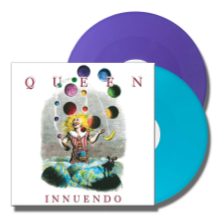 Made In Heaven (2LP) – side splits TBCSide 1It’s A Beautiful DayMade In HeavenLet Me LiveMother LoveMy Life Has Been SavedSide 2I Was Born To Love YouHeaven For EveryoneToo Much Love Will Kill YouYou Don’t Fool MeA Winter’s TaleIt’s A Beautiful Day (Reprise)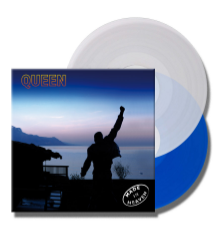 